Date Week commencing  13.2.17 Week commencing  13.2.17 Week commencing  13.2.17Learning Objective Addition by combining two groups, counting on using a number line.Addition by combining two groups, counting on using a number line.Addition by combining two groups, counting on using a number line.Resources Flipchart, big pictures, unit 11Flipchart, big pictures, unit 11Flipchart, big pictures, unit 11Main ActivityPlace a balance in the centre of the carpet, ensuring that all pupils cansee the balance. Place 5 blue cubes, 5 yellow cubes and 5 green cubes onthe carpet next to the balance.Place one green cube on the le: side of the balance and ask pupils todescribe what they no-ce about the balance. [The le: side of the balanceis lower than the right side of the balance.]Ask pupils to discuss with a partner about what you might need to put onthe right side of the balance to make both sides equal.Explore how to make the sides of the balance equal by adding differentamounts of yellow or blue cubes to the right side of the balance.E.g.: Place 5 yellow cubes on the right side of the balance.Place 1 yellow and 1 blue cube on the right side of the balance.Through this discussion, pupils should recognise that one green cube isequal to one blue or one yellow cube.Repeat with 2 green cubes on the le: side of the balance.Through this discussion, pupils should recognise that the right side of thebalance will also need 2 cubes to make the balance equal. Explore thedifferent ways of represent-ng 2 using the yellow and blue cubes, i.e. 2yellow cubes and zero blue cubes, 1 yellow cube and 1 blue cube and twoblue cubes and zero yellow cubes.Independent taskChildren to choose two number cards. Put the larger number first. Children to create two towers to represent the numbers in different colours. Children to combine both groups and count to find the total. Children to record by writing a part, part whole representationGreater DepthModel combining two groups by counting on using a number line.Children to physically jump along a number line in the classroomMore confident children to draw jumps on their own number lineModel combining two groups by counting on using a number line.Children to physically jump along a number line in the classroomMore confident children to draw jumps on their own number lineModel combining two groups by counting on using a number line.Children to physically jump along a number line in the classroomMore confident children to draw jumps on their own number lineMaths moments languageCalendar, days of the week.Calendar, days of the week.Calendar, days of the week.Continuous provisionOrdering numbers to 20Ordering numbers to 20Ordering numbers to 20Name                                                                               wc 6.2.17Name                                                                               wc 6.2.17Name                                                                               wc 6.2.17WALT: To use the guess and check strategy for problem solvingChildren who can:Take a guess for a starting pointAdjust their thinking based on their check of the starting pointUse manipulatives to support their thinkingRecord using a number sentenceWALT: To use the guess and check strategy for problem solvingChildren who can:Take a guess for a starting pointAdjust their thinking based on their check of the starting pointUse manipulatives to support their thinkingRecord using a number sentenceWALT: To use the guess and check strategy for problem solvingChildren who can:Take a guess for a starting pointAdjust their thinking based on their check of the starting pointUse manipulatives to support their thinkingRecord using a number sentence Place the digit cards 1-5 in the circles only once.  The numbers within the 2 circles linked by lines add up to  the total to that square. Place the digit cards 1-5 in the circles only once.  The numbers within the 2 circles linked by lines add up to  the total to that square. Place the digit cards 1-5 in the circles only once.  The numbers within the 2 circles linked by lines add up to  the total to that square. Place the digit cards 1-5 in the circles only once.  The numbers within the 2 circles linked by lines add up to  the total to that square..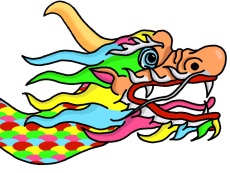 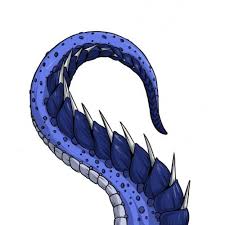 ......123345123345123345123345123345Name                                                                               wc 6.2.17WALT: To use the guess and check strategy for problem solvingChildren who can:Take a guess for a starting pointAdjust their thinking based on their check of the starting pointUse manipulatives to support their thinkingRecord using a number sentence Place the digit cards 1-4 in the circles only once.  The numbers within the 2 circles linked by lines add up to the total to that square..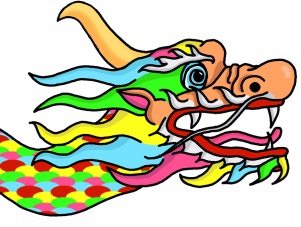 .